Одной из основных форм участия работников в управлении организацией (учреждением) является учет мнения представительного органа работников в случаях, предусмотренных Трудовым кодексом, коллективным договором.Статьей 371 Трудового кодекса РФ предусмотрено, что работодатель принимает решения с учетом мнения соответствующего профсоюзного органа в случаях, предусмотренных настоящим кодексом.В целях оказания практической помощи по реализации и единообразному применению вышеуказанной нормы направляем Вам для использования в работе примерные образцы Обращения работодателя к выборному органу первичной профсоюзной организации и оформления мнения выборного органа первичной профсоюзной организации, принятие которых необходимо в случаях, установленных трудовым законодательством РФ, а также правовую базу деятельности Профсоюза и его первичных профсоюзных организаций, определяющие место, роль, права и гарантии деятельности, возможности и ответственность Профсоюза.Председатель областной организации Профсоюза 					 А. И. ГолубеваПримерный образец Обращения работодателя к выборномуоргану первичной профсоюзной организации о получениимотивированного мнения и обоснования по немуДата и исходящий 					_______________________________________ номер документа					_______________________________________  								(наименование выборного органа  								первичной профсоюзной организации)ОБРАЩЕНИЕо даче мотивированного мнения выборного органапервичной профсоюзной организациив соответствии со статьей 372 Трудового кодекса РФ___________________________________________________ направляет проект (наименование учреждения)___________________________________________________________________ (наименование локального нормативного акта)и обоснование по нему с приложением всех необходимых документов.Прошу не позднее пяти рабочих дней направить в письменной форме мотивированное мнение по данному проекту нормативного акта.Приложение на _____ листах.Представитель работодателя 	________________		_________________ 				(подпись)				(Ф.И.О.)Примечание: обращение печатается на фирменном бланке учреждения и регистрируется с указанием исходящего номера и даты.Примерный образец оформления мнения выборного органа первичной профсоюзной организации по изданию работодателем приказа (распоряжения)Дата и исходящий номер документа		___________________________________________ 						___________________________________________ 						(наименование учреждения, должность, Ф.И.О.)ВЫПИСКА ИЗ ПОСТАНОВЛЕНИЯ_______________________________________________________________ (наименование выборного органа первичной профсоюзной организации)о мотивированном мнении по вопросу принятия работодателемлокального нормативного акта_______________________________________ рассмотрел полномочным (наименование выборного органа)составом Обращение работодателя №____ от «____»___________ 20___ г. по проекту _____________________________________________________________,(наименование проекта локального нормативного акта)и документы, подтверждающие необходимость и законность принятия нормативного акта.На заседании профсоюзного комитета, состоявшемся «___»___________ 20___ г., на основании статей 371, 372 Трудового кодекса РФ проанализировано соблюдение работодателем норм, предусмотренных трудовым законодательством при подготовке проекта вышеуказанного локального нормативного акта, и утверждено следующее мотивированное мнение.ПОСТАНОВИЛИ:Проект данного локального нормативного акта соответствует (не соответствует) нормам, установленным Трудовым кодексом РФ (ст.ст.______________________ ), положениям нормативных правовых актов, установленных федеральными органами исполнительной власти, законодательством Брянской области, органов местного самоуправления (ст.ст. (пункты)__________________________________________________), нормам, установленным коллективным договором образовательного учреждения (пункты ___________ ), не ухудшает (ухудшает) положение работников.Замечания и дополнения к проекту по содержанию, срокам введения, и т.д. не имеются (имеются) ____________________________________________.(указать содержание замечаний и дополнений)На основании изложенного профсоюзный комитет считает возможным (невозможным) принятие работодателем вышеуказанного локального нормативного акта с учетом мнения выборного органа первичной профсоюзной организации.Председатель первичной профсоюзной организации ________________ 		_______________					(подпись, печать)			(Ф.И.О.)Мотивированное мнение выборного органа первичной профсоюзной организации от «___»___________ 20___ г. получил (а).«___»___________ 20___ г. 		________________________							(подпись, Ф.И.О.)Примерный образец Обращения работодателя к выборномуоргану первичной профсоюзной организации о получениимотивированного мнения и обоснования по немуДата и исходящий 					_______________________________________ номер документа					_______________________________________ (наименование выборного органа первичной профсоюзной организации)ОБРАЩЕНИЕо даче мотивированного мнения выборного органапервичной профсоюзной организациив соответствии со статьей 373 Трудового кодекса РФ____________________________________________________ направляет проект (наименование учреждения)приказа о расторжении трудового договора с ____________________________ __________________________________________________________________ (Ф.И.О. работника, должность, профессия)в соответствии с пунктом __ части 1 статьи 81 Трудового кодекса РФ и обоснование по нему с приложением следующих документов: _____________ _________________________________________________________________.(перечисляются документы, служащие основанием для издания приказа (распоряжения))Прошу в течение семи рабочих дней направить в письменной форме мотивированное мнение по данному проекту приказа (распоряжения).Приложение на _____ листах.Представитель работодателя 	________________		_________________ 				(подпись)				(Ф.И.О.)Примечание: обращение печатается на фирменном бланке учреждения и регистрируется с указанием исходящего номера и даты.Примерный образец оформления мотивированного мнения выборного органа первичной профсоюзной организации по изданию работодателем приказа (распоряжения)Дата и исходящий номер документа		__________________________________________ 						__________________________________________ 						(наименование учреждения, должность, Ф.И.О.)ВЫПИСКА ИЗ ПОСТАНОВЛЕНИЯ_______________________________________________________________ (наименование выборного органа первичной профсоюзной организации)о мотивированном мнении по вопросу издания работодателемприказа (распоряжения) о расторжении трудового договорапо инициативе работодателя____________________________________ рассмотрел полномочным (наименование выборного органа)составом Обращение работодателя №____ от «____»___________ 20___ г. по проекту приказа (распоряжения) о расторжении трудового договора с ________ __________________________________________________________________ (Ф.И.О. работника, должность, профессия)в соответствии с пунктом ___ части 1 статьи 81 Трудового кодекса РФ, обоснование по нему и документы, подтверждающие законность его издания.На заседании профсоюзного комитета, состоявшемся «___»___________ 20___ г., на основании статей 371, 373 Трудового кодекса РФ проанализировано соблюдение работодателем норм, предусмотренных трудовым законодательством при подготовке проекта вышеуказанного приказа (распоряжения) о расторжении трудового договора, и утверждено следующее мотивированное мнение.ПОСТАНОВИЛИ:Представленный работодателем проект приказа (распоряжения) о расторжении трудового договора с ______________________________________ ____________________________________________________________________ (Ф.И.О. работника, должность, профессия)в соответствии с пунктом __ части 1 статьи 81 Трудового кодекса РФ и приложенные к нему документы подтверждают (не подтверждают) правомерность его принятия.Проект данного приказа (распоряжения) соответствует (не соответствует) нормам, установленным Трудовым кодексом РФ (ст.ст. ______________________), нормам, установленным коллективным договором образовательного учреждения (пункты ___________ ), не нарушает (нарушает) условий трудового договора работника.Замечания и дополнения к проекту приказа (распоряжения) не имеются (имеются) ________________________________________________.					(указать содержание замечаний)На основании изложенного профсоюзный комитет считает возможным (невозможным) принятие работодателем решения об издании приказа (распоряжения) о расторжении трудового договора с __________________________________________________________________ (Ф.И.О. работника, должность, профессия)в соответствии с пунктом __ части 1 статьи 81 Трудового кодекса РФ с учетом мотивированного мнения выборного органа первичной профсоюзной организации.Председатель первичной профсоюзной организации ________________ 		_____________					(подпись, печать)				(Ф.И.О.)Мотивированное мнение выборного органа первичной профсоюзной организации от «___»___________ 20___ г. получил (а).«___»___________ 20___ г. 		____________________							(подпись, Ф.И.О.)Правовая база деятельности Профсоюза и его первичных профсоюзных организаций определяется следующими основными документами:1. Конституцией РФ (ст. ст. 13, 19, 30 и т. д.).2. Трудовым кодексом РФ (Глава 58).3. Федеральным Законом “О профсоюзах, их правах и гарантиях деятельности”.4. Другими Федеральными законами в части и пределах, не противоречащих Трудовому кодексу.5. Законом Брянской области “О правах профсоюзов и гарантиях их деятельности в Брянской области”.Профессиональные союзы имеют право на осуществление контроля за соблюдением работодателями и их представителями трудового законодательства и иных нормативных правовых актов, содержащих нормы трудового права (ст. 370 Трудового кодекса РФ).Трудовым законодательством предусмотрена определенная форма участия выборных органов профсоюзных организаций во взаимодействии и решении различных вопросов с работодателем. Администрации образовательных учреждений при решении тех или иных вопросов, возникающих в процессе производственной деятельности (учебной, воспитательной) и затрагивающие трудовые права и интересы работников, членов профсоюза, обязаны учитывать мнение соответствующего представительного органа работников (выборного органа первичной профсоюзной организации). Помимо этого трудовым законодательством оговорено, что коллективным договором, соглашениями может быть предусмотрено принятие локальных нормативных актов по согласованию с соответствующим представительным органом работников.Существуют основные вопросы, по которым в соответствии с трудовым законодательством необходимо учитывать мнение соответствующего выборного профсоюзного органа, а так же ряд вопросов, по которым необходимо учитывать мотивированное мнение соответствующего выборного профсоюзного органа.В чем различие между этими понятиями?Мнение выборного профсоюзного органа первичной профсоюзной организации учитывается при принятии работодателем локальных нормативных актов, содержащих нормы трудового права. Выборный профсоюзный орган не позднее 5 рабочих дней со дня получения проекта локального нормативного акта и обоснований по нему направляет работодателю мотивированное мнение по проекту в письменной форме (статья 372 Трудового кодекса РФ).Мотивированное мнение выборного профсоюзного органа первичной профсоюзной организации учитывается при расторжении трудового договора с работником, являющимся членом Профсоюза, по инициативе работодателя. Выборный профсоюзный орган в течение 7 рабочих дней со дня получения проекта приказа и копий документов рассматривает этот вопрос (возможное увольнение) и направляет работодателю свое мотивированное мнение в письменное форме. При этом особо стоит обратить внимание, что мнение, не представленное в семидневный срок, работодателем не учитывается (статья 373 Трудового кодекса РФ).Работодатель учитывает мнение представительного органа работников при принятии локальных нормативных актов, устанавливающих:- ввод и отмену режима неполного рабочего времени на срок до шести месяцев (ст.74 Трудового кодекса РФ);- привлечение к сверхурочным работам (воспитатели, технические работники) (ст.99 Трудового кодекса РФ);- график сменности (ст.103 Трудового кодекса РФ);- разделение рабочего дня на части (ст.105 Трудового кодекса РФ);- привлечение к работе в выходные и нерабочие праздничные дни (ст.113 Трудового кодекса РФ);- график отпусков (ст.123 Трудового кодекса РФ);- систему оплаты труда (ст.135 Трудового кодекса РФ);- форму расчетного листка (ст.136 Трудового кодекса РФ);- конкретные размеры повышения оплаты труда работников занятых на работах с вредными и опасными условиями труда (ст.147 Трудового кодекса РФ);- конкретные размеры повышения оплаты труда за работу в ночное время (ст. 154 Трудового кодекса РФ); - введение, замену и пересмотр норм труда (расписание занятий, распределение учебной нагрузки) (ст.162 Трудового кодекса РФ);- правила внутреннего трудового распорядка (ст.190 Трудового кодекса РФ); - применение дисциплинарных взысканий (ст.193 Трудового кодекса РФ);- формы подготовки и дополнительного профессионального образования, перечень необходимых профессий и специальностей (ст.196 Трудового кодекса РФ).Мотивированное мнение выборного органа первичной профсоюзной организации учитывается при расторжении трудового договора по инициативе работодателя (распространяется на членов Профсоюза) в случае:- сокращения численности или штата работников (пункт 2 части 1 статьи 81 Трудового кодекса РФ) (ст.ст.82, 373 Трудового кодекса РФ);- несоответствия работника занимаемой должности или выполняемой работе вследствие недостаточной квалификации, подтвержденной результатами аттестации (пункт 3 части 1 статьи 81 Трудового кодекса РФ) (ст.ст.82, 373 Трудового кодекса РФ);- неоднократного неисполнения работником без уважительных причин трудовых обязанностей, если он имеет дисциплинарное взыскание (пункт 5 части 1 статьи 81 Трудового кодекса РФ) (ст.ст.82, 373 Трудового кодекса РФ).Работодателю необходимо получить предварительное согласие соответствующего вышестоящего профсоюзного органа при:- расторжении трудового договора по инициативе работодателя в соответствии с п.п. 2, 3, 5 части 1 статьи 81 Трудового кодекса РФ с руководителем (его заместителем) выборного коллегиального органа первичной профсоюзной организации, не освобожденного от основной работы (ст.374 Трудового кодекса РФ);- расторжении трудового договора по инициативе работодателя в соответствии с п.п. 2, 3, 5 части 1 статьи 81 Трудового кодекса РФ с руководителем выборного органа первичной профсоюзной организации и его заместителями в течение двух лет после окончания срока их полномочий (ст.376 Трудового кодекса РФ).Работодатель обеспечивает обязательное участие представительного органа работников:- в работе аттестационной комиссии при аттестации, которая может послужить основанием для увольнения работников в соответствии с пунктом 3 части 1 статьи 81 Трудового кодекса РФ (ст.82 Трудового кодекса РФ);- в выработке мер защиты персональных данных работников (ст.86 Трудового кодекса РФ);- при разработке и утверждении правил и инструкций по охране труда (ст.212 Трудового кодекса РФ);- в работе комиссии по расследованию несчастных случаев (ст.229 Трудового кодекса РФ);- в рассмотрении результатов расследования несчастных случаев для принятия мер, направленных на предупреждение несчастных случаев на производстве (ст.230 Трудового кодекса РФ).Работодатель обязан рассмотреть заявления представительного органа работников о нарушении руководителем организации, его заместителями законов и иных нормативных правовых актов о труде, условий коллективного договора, соглашения и сообщить о результатах рассмотрения представительному органу работников (ст.195 Трудового кодекса РФ).Подготовил Рожков А.Н. – главный правовой инспектор трудаобластной организации Профсоюза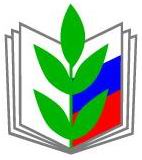 brjansk8@ed-union.ruПРОФСОЮЗ РАБОТНИКОВ НАРОДНОГО ОБРАЗОВАНИЯ И НАУКИ РОССИЙСКОЙ ФЕДЕРАЦИИ(ОБЩЕРОССИЙСКИЙ ПРОФСОЮЗ ОБРАЗОВАНИЯ)БРЯНСКАЯ ОБЛАСТНАЯ ОРГАНИЗАЦИЯ ОБЛАСТНОЙ КОМИТЕТ.Брянск, б-р Гагарина, 27Тел. 74-25-46, факс 74-96-93e-mail:profobr@list.ruРуководителям выборных органов первичных профсоюзных организаций«22» марта 2018 г. № 106На № ____ от «____» __________ 201__ г.Руководителям выборных органов первичных профсоюзных организаций